Lesson Study 10:00 – 11:00Sabbath School 11:10 – 11: 25Announcements 11:25 – 11:35Worship Service 11:35Worship ServiceSunset Today: 7:13  pm 			Next Friday: 7:04 pmJoys & ConcernsOctober 7, 2023Prayer RequestsJean Burrus, Clay BurrusMaggie Hartle – HealthJellico HospitalJCA teachers, students, and familiesPatty Long – Lung cancer3rd Grant requested for the Bread of LifeDennis Schmidt – healthRegina’s brother – health issueSam Spinolo – jobStefania – Health Issues, would enjoy phone calls - 423-494-4774Drs. Duroseau Family considering a job changeA New Trailer for Community ServicePraisesSabbath in the SmokiesThe children and youth of our churchThankful for the New Slide for the SchoolPraising God for School Field Trip SafetyThankful for the Leadership in our ChurchFor each one who helped with the Booth in Veteran’s Park for Fall FestivalBirthdayOct. 7 – Mark PowellOct. 16 – Delores ChackoOct. 31 – Stefania DziewinakiThe King’s BusinessWelcome to the Jellico Seventh-day Adventist Church. We hope you have a blessed Sabbath! After the service, join us in the gym for potluck. Next Sabbath: The Sabbath School Teacher will be Regina Escalante. The Speaker will be a Tom Walters. Offering will be for Christian Education. Potluck will be Haystacks.Calendar:Oct. 11 – Prayer Meeting EW 197Oct. 11 – School Board MeetingOct. 18 – Church BoardOct. 18-20 – JCA Fall BreakCommunity Needs: Springs of Life - $200/mo.Jellico Christian Radio 96.5 FM needs $350/month. Mark money for Radio Ministry.Fall Festival in Veterans Park, today – Come and spend time being a friend to the people of Jellico. See Kendra or Cheryl for when help is needed.Community Center Movie – today at 4 pm we will be watching “Jeremiah”.Saturday Night - Pickleball Vespers in Gym Kitchen – 7:15Pickleball – 7:30 pmPickleball- Sunday at 6:30 pmBe so confident in God’s Plan that you don’t even get upset when things don’t go your way!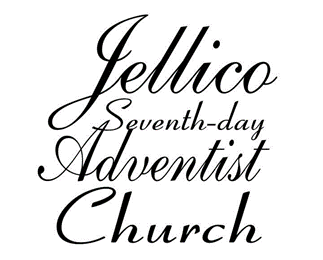 40 Days & NightsOctober 7, 2023PreludeKaren PiresCall to WorshipDarryl WilkensHymn of Praise“The Church Has One Foundation”“The Church Has One Foundation”“The Church Has One Foundation”#348Pastoral Prayer“Praises & Concerns/”Cares Chorus”“Praises & Concerns/”Cares Chorus”“Praises & Concerns/”Cares Chorus”Darryl WilkensWorship in GivingChurch BudgetChurch BudgetChurch BudgetDarryl WilkensOffertoryDoxology/PrayerDarryl WilkensSpecial MusicPastor PiresPastor PiresSermon“40 Days & Nights”“40 Days & Nights”“40 Days & Nights”Pastor PiresFoot Washing / CommunionFoot Washing / CommunionPastor PiresClosing Song“Blest Be the Tie That Binds”“Blest Be the Tie That Binds”“Blest Be the Tie That Binds”#350PostludeKaren PiresChurch BudgetChurch BudgetReceived for Budget$6,911.06Monthly Budget$8,930.00UYTD$13,923.42Remember Online Giving!Remember Online Giving!Weekly Prayer Meeting OptionsWeekly Prayer Meeting OptionsWeekly Prayer Meeting OptionsLinda’s Community Service Study Group 5 pmTues.Church Prayer Meeting 6 pmWed.Hadassah’s Bible Study Group6 pmFri.Pastor Kevin Pires can be reached at803-403-3538 / kevinkarenp@gmail.comOff Day:  MondayHead Elder: David Escalante423-494-2543Linda Eaves, Community Services:423-784-6193Hours: Tues. 2-5p  Thurs. 9a-1 pBulletin deadline is WednesdayKaren Pires: 803-727-2214karensjoy@gmail.comAdventist Online Giving Apps – https://adventistgiving.org/ https://jellicotn.adventistchurch.org/